Вакцина от гриппа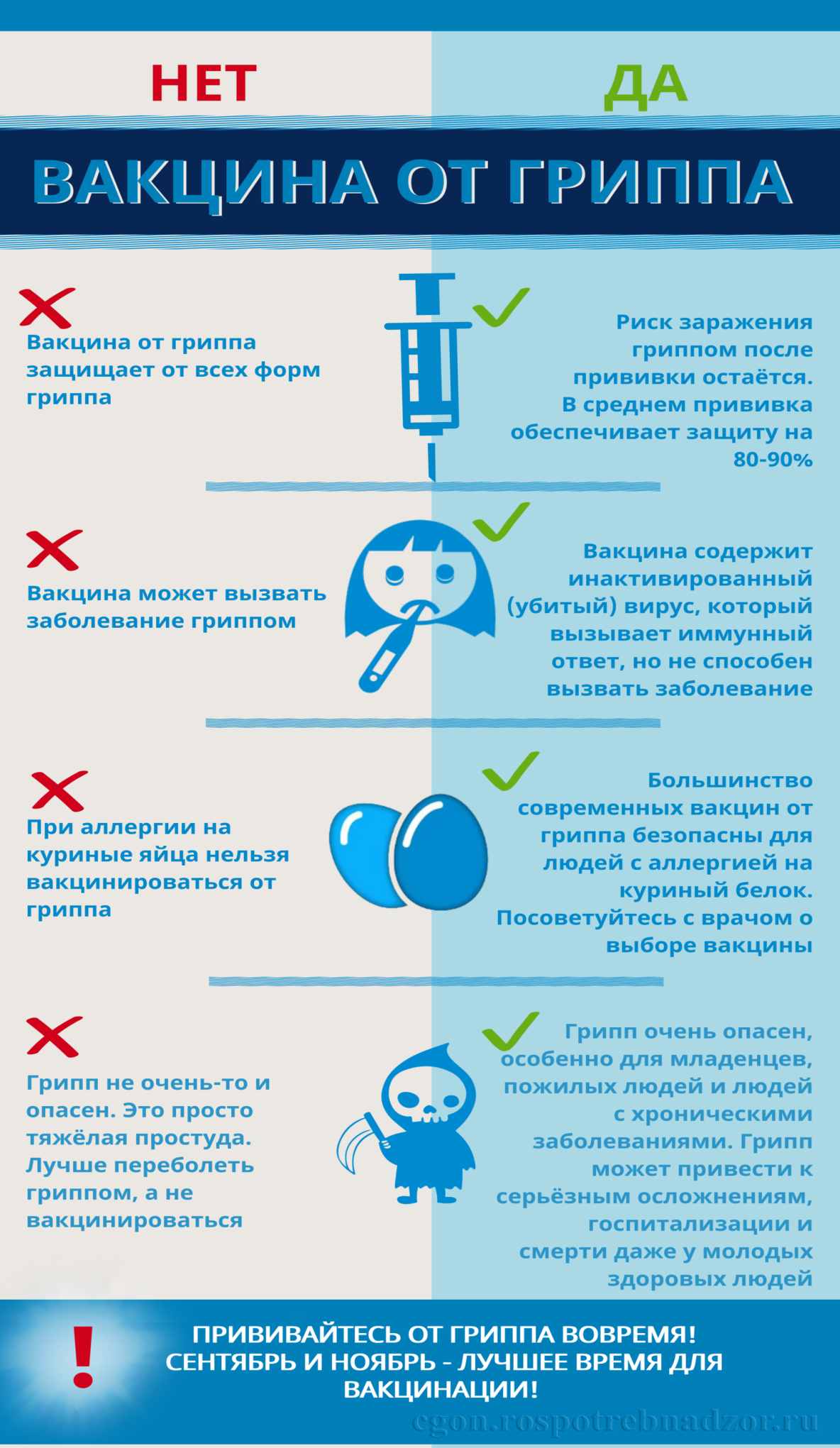 